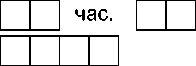 Протокол проверки результатов государственной итоговой аттестации по образовательным программам основного общего образованияФорма:________________Уполномоченный член ГЭК:       ____________________________   / __________________  /                                                                         (подпись)                                      (ФИО)Председатель ПК:                        ____________________________   / __________________  /                                                                         (подпись)                                      (ФИО)№п/пКод ООКраткое наименование ОО регистрации участника ГИАФИО участника ГИАСерия документаНомер документаБаллОценка